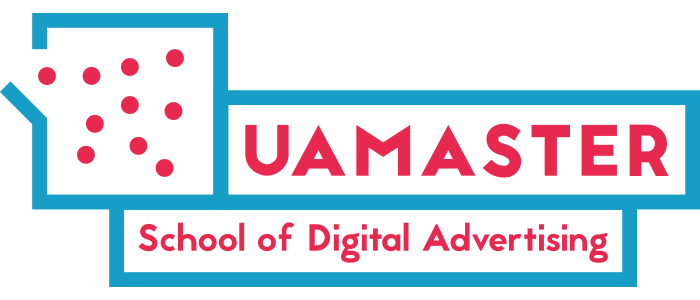 Розклад занять з 14 листопадаКурс «Контекстна та таргетована реклама»Номер заняттяЧасЗаняттяВикладач1.14.11.23Вівторок18:30 – 20:30Завдання інтернет-маркетингу, терміни та абревіатури, створення рекламного акаунту та центру клієнтівВадим Литвиненко2.18.11.23
Субота
10:30 – 12:30Пошукова реклама, теорія. Розробка структури пошукових кампаній різними шляхами. Прогноз бюджету.Людмила Беглоян3.21.11.23
Вівторок18:30 – 20:30Google Analytics. Зв'язок акаунтів Google Analytics і Google Ads, імпорт конверсійВадим Литвиненко4.25.11.23
Субота
10:30 – 12:30Створення пошукових рекламних кампанійЛюдмила Беглоян5.28.11.23
Вівторок18:30 – 20:30Продовження запуску пошукових кампанійВадим Литвиненко6.02.12.23
Субота
10:30 – 12:30Створення рекламної кампанії в контекстно-медійній мережі GoogleЛюдмила Беглоян7.05.12.23
Вівторок18:30 – 20:30Продовження роботи з контекстно-медійною мережею Google. Робота з наявною аудиторією за допомогою Google AdsВадим Литвиненко8.09.12.23
Субота
10:30 – 12:30Performance max, розумні кампанії — як Google Ads спрощує життя рекламодавцюЛюдмила Беглоян9.12.12.23
Вівторок
18:30 – 20:30Заняття по роботі з програмою Ads EditorВадим Литвиненко10.16.12.23
Субота
10:30 – 12:30Таргетована реклама в Facebook та Instagram. Підготовка до запускуМарина Федоренко,Вадим Литвиненко11.19.12.23
Вівторок18:30 – 20:30Запуск таргетованої реклами у Facebook та InstagramМарина Федоренко,Вадим Литвиненко12.23.12.23
Субота
10:30 – 12:30Продовження запуску рекламних кампаній у Facebook та Instagram. Аналіз ефективності рекламних кампаній (NEW)Марина Федоренко,Вадим Литвиненко13.06.01.24
Субота10:30 – 12:30Відереклама в YouTubeЛюдмила Беглоян14.09.01.24
Вівторок
18:30 – 20:30Google ShoppingВадим Литвиненко15.13.01.24
Субота10:30 – 12:30Аналіз, оптимізація рекламних кампаній Google Ads. Прискорення рутинних процесів за допомогою автоматизаціїЛюдмила Беглоян16.16.01.24
Вівторок
18:30 – 20:30Додаткові джерела платного трафіку - LinkedIn, Twitter, TikTok. Основні звіти Google Analytics та огляд інших джерел платного трафікуВадим Литвиненко17.20.01.24
Субота
10:30 – 12:30Перевірка знань і підбиття підсумківЛюдмила Беглоян